Домашнее задание № 30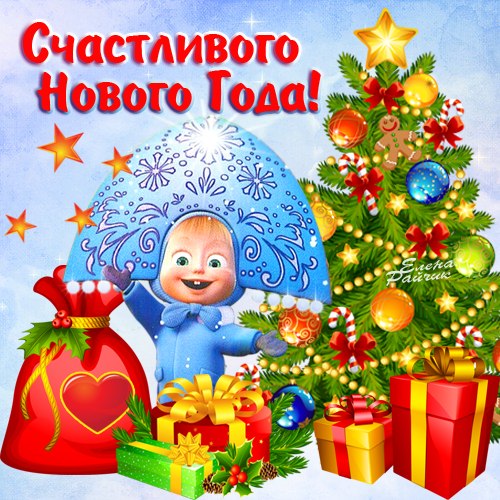 Уважаемые дети и родители!Поздравляем вас с наступающим Новым годом!Желаем вам успехов и больших достижений.В новом, 2019 году, мы увидимся 9 января, в среду, на занятиях «Курсов по подготовке в 1 класс»Дата: 25.12.2018Следующее занятие 28.12.2018,  пятницаСбор групп на площадке в 17.15  (просьба  не опаздывать)Смотрите информацию на сайте: www.lic82.ruПредметГруппаДатаДомашнее заданиеПринадлежности для урокаРечь1-928.12.20181. РТ № 2 с. 14.слова велосипед, вишня и т.д. разделить на слоги дугами, поставить  ударение,  составить звуковые модели слов при помощи карточек.1. Азбука2. Рабочая тетрадь № 23. Простые карандаши4. Цветные карандаши5. Логопедические тетради все 4Математика1-928.12.20181.Учебник-тетрадь «Раз ступенька, два ступенька» 1ч- с.57 № 5- упражнение в клеточках1.Тетрадь в крупную клеточкуПодготовка руки к письму1-3,7-928.12.2018Папка «Готовимся к школе»,  лист 14Отточенные цветные карандаши (на каждое занятие)Простой карандаш (на каждое занятие)Тетрадь в крупную клетку (на каждое занятие)Подготовка руки к письму4-609.01.2019Папка «Готовимся к школе»,  лист 14Отточенные цветные карандаши (на каждое занятие)Простой карандаш (на каждое занятие)Тетрадь в крупную клетку (на каждое занятие)Общение1-3,7-909.01.2019Занятие 15,  задания отмеченные галочкой«За три месяца до школы»Общение4-628.12.2018Занятие 15, задания отмеченные галочкой«За три месяца до школы»